ACCOUNT AANMAKEN OP MIJN AURASPACEWaarom aanmaken? Je kan hiermee:Materialen in bezit bekijkenMaterialen reserverenMaterialen verlengenHoe account aanmaken?	Stap 1	Ga naar de website van tanderuis.beKlik door op de catalogus van ASStheek.OFrechtstreeks via: https://tanderuis.auralibrary.nl/auraicx.aspx Stap 2Klik op “Mijn Auraspace”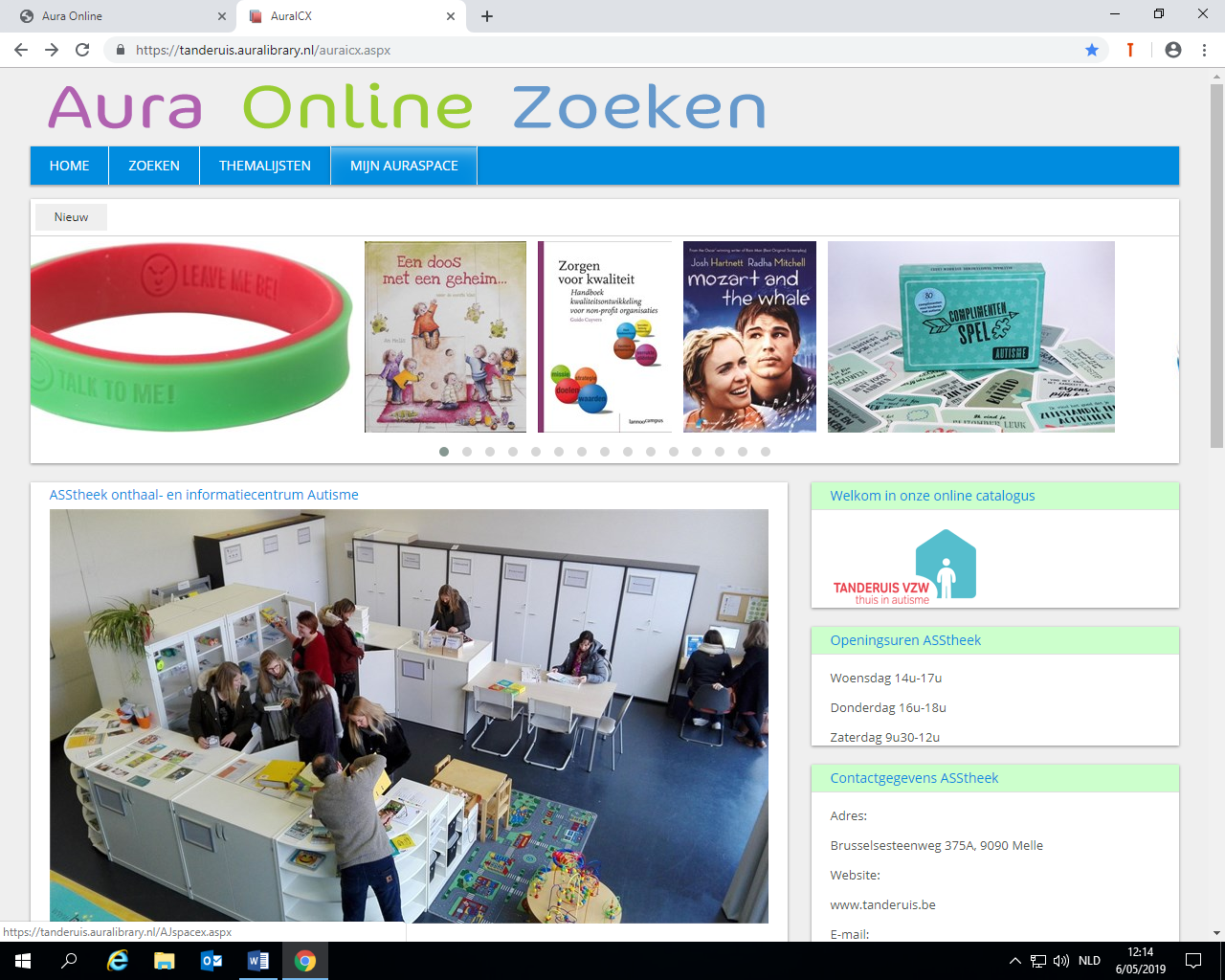 	Stap 3	Klik op “Account aanmaken”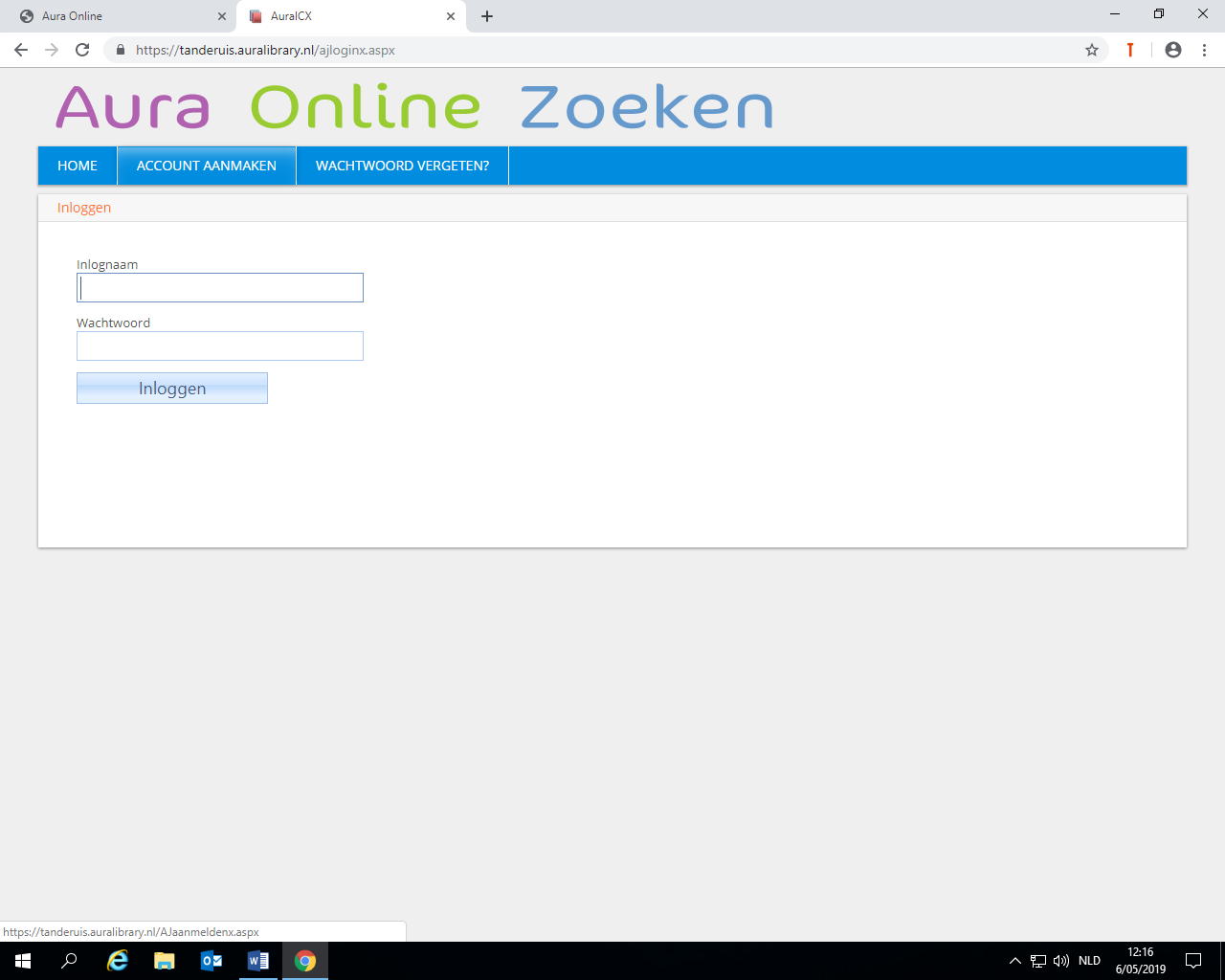 	Stap 4	Vul alle velden in.	Klik op “Account aanmaken”.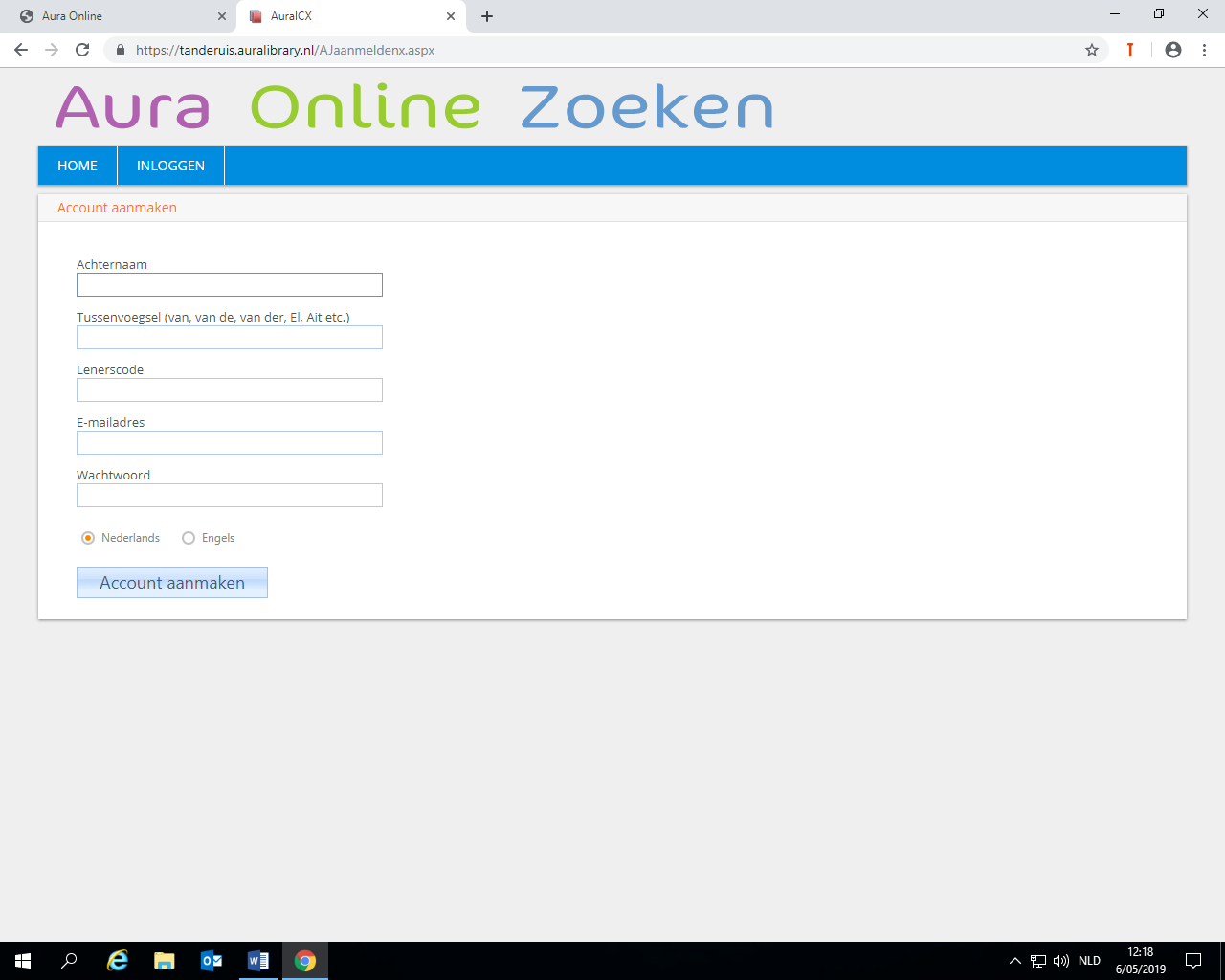 INLOGGEN OP MIJN AURASPACE	Ga naar ‘Mijn Auraspace’ en vul je inloggegevens in.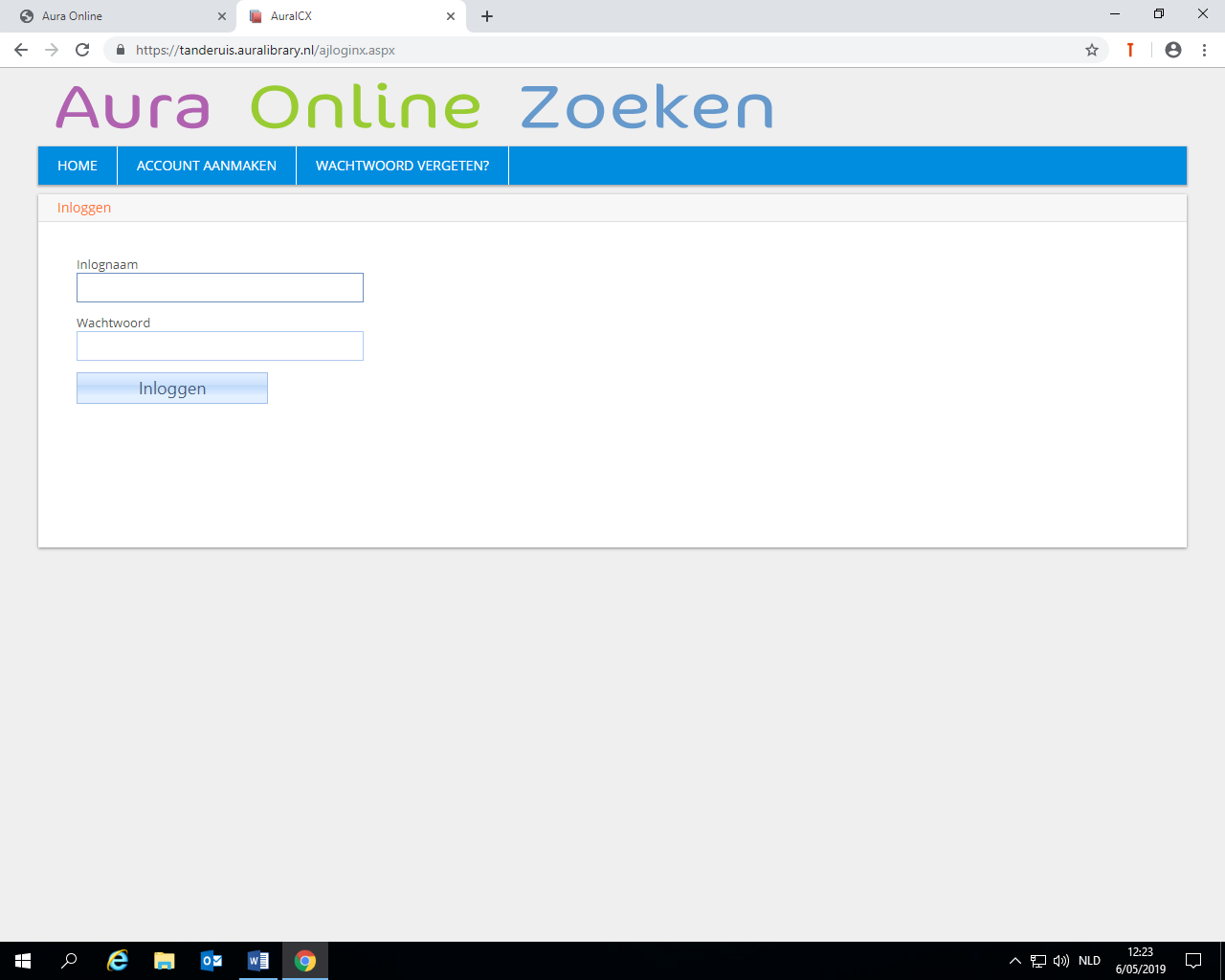 	Je ziet het scherm met al je materialen in bezit!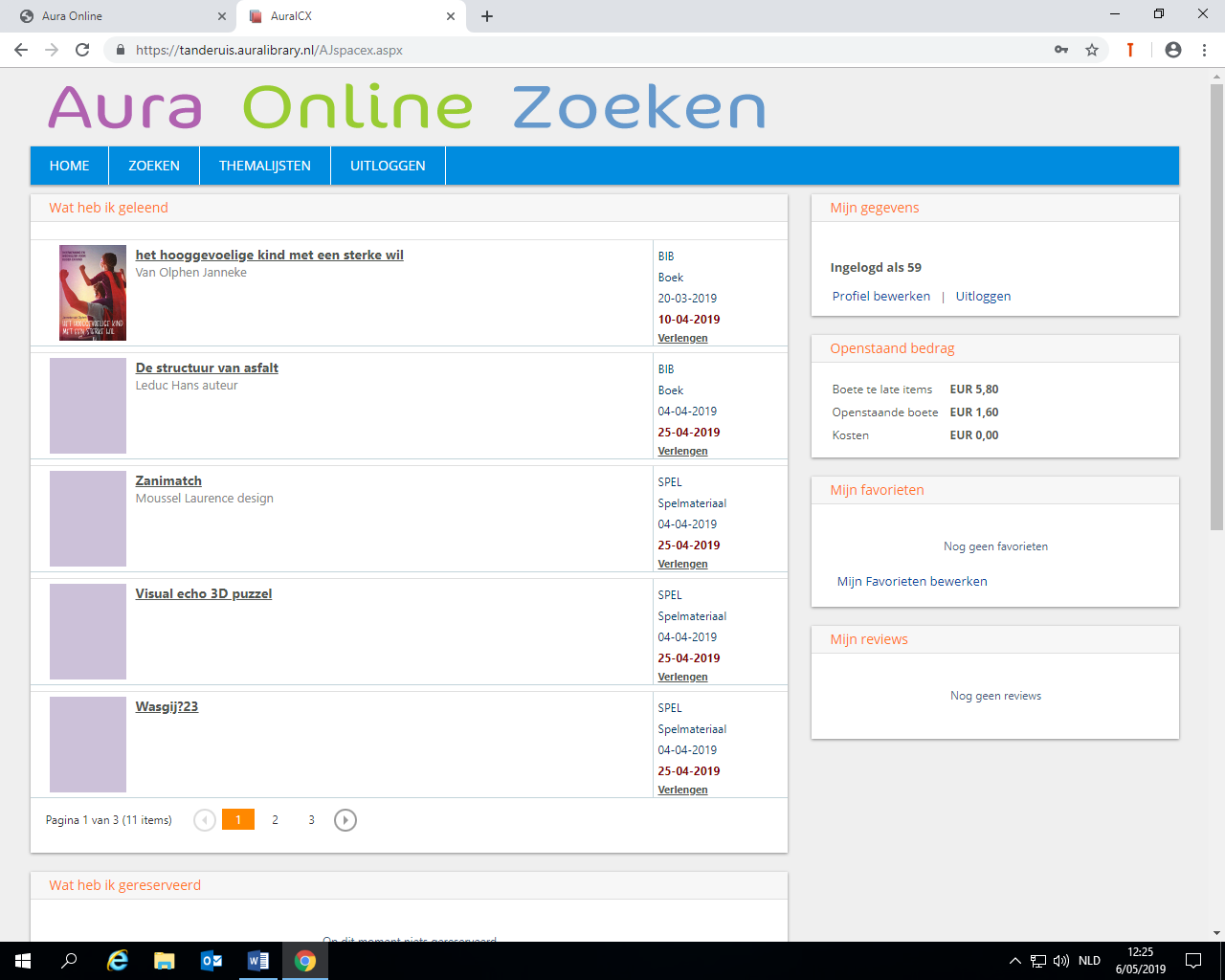 LET OP!Reserveren via Mijn auraspace wil ENKEL zeggen dat je een mail zal ontvangen wanneer het materiaal terug binnen is. Het materiaal wordt niet opzijgelegd en kan onmiddellijk opnieuw uitgeleend worden aan andere bezoekers.